The Vigil Honor
Requirements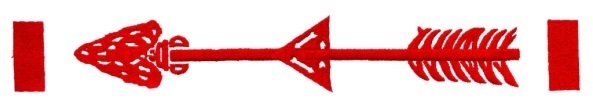 Alertness to the needs of others is the mark of the Vigil Honor. It calls for an individual with an unusual awareness of the possibilities within each situation.The Vigil Honor is the highest honor that the Order of the Arrow can bestow upon its members for service to the lodge, council, and Scouting. Membership cannot be won by a person’s conscious endeavors.The Vigil Honor is a high mark of distinction and recognition reserved for those Arrowmen who, by reason of exceptional service, personal effort, and unselfish interest, have made distinguished contributions beyond the immediate responsibilities of their position of office to one or more of the following: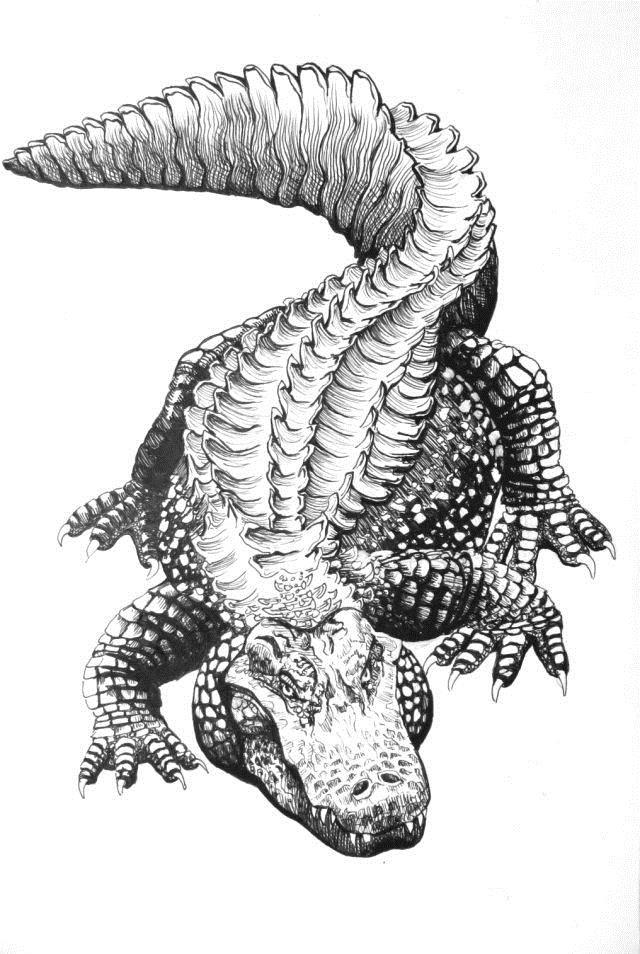 LodgeOrder of the ArrowScouting communityScout CampUnder NO circumstance should tenure in Scouting or the Order of the Arrow be considered as reason enough for a Vigil Honor recommendation.Any member of the Order of the Arrow registered in Scouting and in good standing in a regularly chartered lodge is eligible for recommendation to the National Order of the Arrow  Committee for elevation to the Vigil Honor provided that,  at the time of recommendation, the individual has been a Brotherhood member for a minimum of 2 years. A lodge may nominate a maximum of two percent of their registered Arrowmen once a year, through the Vigil Honor petition, found in the annual re-charter packet. At least 50 percent of all nominated must be under 21 at the time of nomination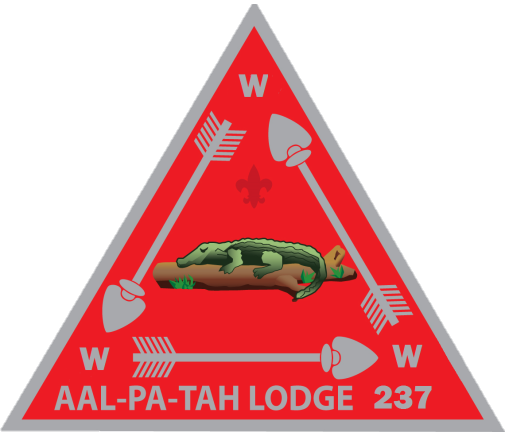 WWW,Matthew Grabasch				Trina CarnesTachpaciwi Nimat				Getteminal WitahentinModest Brother				Jubliant Helpful OneVigil Chair					Vigil AdviserVigil Honor Nomination Form
Aal-Pa-Tah Lodge 237 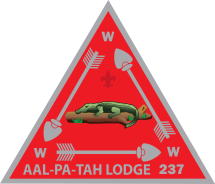 NOMINATION DEADLINE IS OCTOBER 9TH, 2019NOMINEE INFORMATION We take great pleasure in nominating ___________________________________________________ for the Vigil Honor RecognitionNominee’s street address: ________________________________ City: __________________ State: __________ Zip: ___________Phone: (_______) _______ - ________ Email _______________________@___________________     D.O.B __________________Why should this Arrowman be considered for the Vigil Honor?________________________________________________________________________________________________________________________________________________________________________________________________________________________________________________________________________________________________________________________________________________________________________________________________________________________________________________SCOUTING HISTORY (complete as known)List notable leadership positions held in Scouting.____________________________________________________________________________________________________________________________________________________________________________________________________________________________________________________________________________________________________________________________________Highest Rank Achieved: ____________________________     Highest Leadership Training: _________________________________Years scouting as a youth: __________________________    Years scouting as an adult: ____________________________________List other scouting awards held: _________________________________________________________________________________LODGE RECORD (complete as known)Induction date (Ordeal): _____________________________(Nominee must have been Brotherhood for 2 years prior to nomination) Brotherhood date: ___________________________________Chapter Offices held: ________________________________ Lodge Offices held: _________________________________________List Lodge Committees on which candidate has served: ___________________________________________________________________________________________________________________________________________________________________________OTHER SERVICE (complete as known)List services the nominee has provided in their community, the council, or unit, which you feel qualifies them for consideration as a Vigil Honor candidate: _________________________________________________________________________________________________________________________________________________________________________________________________________________________________________________________________________________________________________________Recommendation for Indian Name (in English) and reason why: ________________________________________________________________________________________________________________________________________________________________________________________________________________________________________________________________________________Nomination submitted by: _______________________________________ Scouting Position: _______________________________Street address: ________________________________ City: __________________________ State: ___________ Zip: ___________Phone: (________) ________ - __________ Email _________________________@___________________ D.O.B ______________Signature: _________________________________________Revision Date: 9/12/19NOTE: This recommendation is CONFIDENTIAL. To avoid any possible disappointment, please do not advise the nominee in any way of your action on their behalf. A new nomination must be submitted each year.NOTE: This recommendation is CONFIDENTIAL. To avoid any possible disappointment, please do not advise the nominee in any way of your action on their behalf. A new nomination must be submitted each year.Nomination deadline is
OCTOBER 9th, 2019Please submit this to Trina Carnes, Vigil Advisor at: ctcarnes@bellsouth.net e-mail or postal mail atMrs. Trina Carnes8178 White Rock CircleBoynton Beach, FL 33436